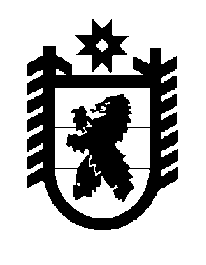 Российская Федерация Республика Карелия    ПРАВИТЕЛЬСТВО РЕСПУБЛИКИ КАРЕЛИЯРАСПОРЯЖЕНИЕот  2 марта 2017 года № 111р-Пг. Петрозаводск  	В соответствии со статьей 9 Закона Республики Карелия от 21 декабря 2016 года № 2083-ЗРК «О бюджете Республики Карелия на 2017 год и на плановый период 2018 и 2019 годов», распоряжением Правительства Российской Федерации от 28 января 2017 года № 133-р, постановлением Правительства Республики Карелия от 23 марта 2009 года № 57-П                         «О порядке предоставления иных межбюджетных трансфертов местным бюджетам из бюджета Республики Карелия» утвердить распределение на 2017 год иных межбюджетных трансфертов на реализацию мероприятий             по обеспечению дорожной деятельности (Строительство путепровода                   через железнодорожные пути в створе ул. Гоголя, г. Петрозаводск                                   (0,9 км/345 пог. м) согласно приложению.  Временно исполняющий обязанности
 Главы Республики Карелия                                                   А.О. ПарфенчиковРаспределение на 2017 год иных межбюджетных трансфертов на реализацию мероприятий по обеспечению дорожной деятельности (Строительство путепровода через железнодорожные пути в створе ул. Гоголя, г. Петрозаводск (0,9 км/345 пог. м)(тыс. рублей)____________Приложение к распоряжению Правительства Республики Карелия от 2 марта 2017 года № 111р-ПМуниципальное образованиеСуммаПетрозаводский городской округ30 000Итого30 000